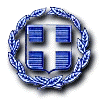     ΕΛΛΗΝΙΚΗ ΔΗΜΟΚΡΑΤΙΑ                                        ΣΥΝΔΕΣΜΟΣ ΠΟΛΙΤΙΣΜΟΥ                                               ΑΘΛΗΤΙΣΜΟΥ  ΠΕΡΙΒΑΛΛΟΝΤΟΣ                                                            Κέρκυρα 4-6-2020   (ΣΥ.Π.Α.Π.)  ΚΕΡΚΥΡΑΣ                                                                               Α.Π.      379                           Φαληράκι, Κέρκυρα                                                                                            Τηλ: 2661081146,Fax:2661047837    Email:info@dopapk.grΠΡΟΣΚΛΗΣΗ ΥΠΟΒΟΛΗΣ ΠΡΟΣΦΟΡΑΣΠΡΟΣ ΤΟΥΣ ΕΝΔΙΑΦΕΡΟΜΕΝΟΥΣ ΟΙΚΟΝΟΜΙΚΟΥΣ ΦΟΡΕΙΣ	Ο Σύνδεσμός Πολιτισμού- Αθλητισμού- Περιβάλλοντος ΣΥ.Π.Α.Π. Κέρκυρας, ενδιαφέρεται να προμηθευθεί φορητό ηλεκτρονικό υπολογιστή, προϋπολογισμού 595,20 ευρώ συμπεριλαμβανομένου Φ.Π.Α. με τη διαδικασία της απευθείας ανάθεσης, σύμφωνα με την εξής περιγραφή.ΓΕΝΙΚΑ ΧΑΡΑΚΤΗΡΙΣΤΙΚΑΠληροφορίες  οθόνης……………….Intel  HD  Graphics 620Τύπος λειτουργικού…………………..Windows  10 Home Πληροφορίες Επεξεργαστή………Intel core i7-7500U Processor 4MB Cache, έως 3.50 GHz               max  Turbo frequencyΤαχύτητα επεξεργαστή……………… 2.7 GHzΤύπος Επεξεργαστή…………………… Intel core i7ΜΝΗΜΗ                              4GB      Πληροφορίες σκληρού δίσκου…… 256 GB SSDΕξωτερική κάρτα μνήμης…………… .ΝΑΙΟθόνη 15.6 ιντσών  FHD(1920X1080) Anti slareΜπαταρία για αυτονομία έως 6 ώρεςΟΘΟΝΗΠληροφορίες οθόνης………….15,6’’ FHD (1920X1080) Anti-glareΑνάλυση οθόνης …………………1920χ1080Μέγεθος οθόνης…………………..15,6ΣΥΝΔΕΣΙΜΟΤΗΤΑ                                                                                                            Πρωτόκολλο   Bluetooth………………………  Bluetooth 4.1Αναγνώστης καρτών ……………………………4-in-1 card reader (SD,SDHC,SDXC,MMC)Bluetooth…………………………………………….. ΝΑΙΥποδοχή ακουστικών…………………………… ΝΑΙΘΥΡΕΣ …………………………………………………..1 Χ HDML, 2 X USB 3.0, 1 χ USB Type-C, Audio Jack, RJ45Επιπλέον Χαρακτηριστικά  Ενσωματωμένο μικρόφωνο……………………   ΝΑΙΕνσωματωμένο ηχείο……………………………..  ΝΑΙΤύπος οπτικού μέσου……………………………..Dummy optical driveΣύστημα ήχου…………………………………………2 χ 1.5 W ηχεία  με Dolby AudioΠαρεχόμενο Λογισμικό …………………………. Windows 10 Home 64Web camera…………………………………………….0,3MPΠροσκαλεί τους οικονομικούς φορείςνα λάβουν υπόψη τις ανωτέρω τεχνικές προδιαγραφές καθώς και τον ενδεικτικό προϋπολογισμό της και να καταθέσουν φάκελο προσφοράς, σύμφωνα με τα οριζόμενα ανωτέρω.Κριτήριο κατακύρωσης: Η κατακύρωση θα γίνει στον υποψήφιο που θα προσφέρει την οικονομικότερη προσφορά βάσει τιμής, μεταξύ των προσφορών που ικανοποιούν τους ανωτέρω όρους και προδιαγραφές. Χρόνος εκτέλεσης της σύμβασης/ανάθεσης ορίζεται το χρονικό διάστημα έως είκοσι(20) ημέρες από την ημερομηνία ανάρτησης της σχετικής σύμβασης/ανάθεσης στο ΚΗΜΔΗΣ/ΔΙΑΥΓΕΙΑ.			ΤΡΟΠΟΣ ΥΠΟΒΟΛΗΣ ΚΑΙ ΠΕΡΙΕΧΟΜΕΝΟ ΠΡΟΣΦΟΡΩΝΟι προσφορές θα υποβάλλονται από τους ενδιαφερόμενους στα γραφεία του ΣΥ.Π.Α.Π. Κέρκυρας (Δ/νση Πύλη Αγίου Νικολάου- Φαλήρακι, Τ.Κ. 49100 Κέρκυρα), μέχρι και την ΤΡΙΤΗ 9 ΙΟΥΝΙΟΥ 2020 και ώρα 13:00 μ.μ.  (λήξης επίδοσης οικονομικών προσφορών).Οι προσφορές και τα απαιτούμενα δικαιολογητικά, υποβάλλονται από τους ενδιαφερόμενους μέσα σε ενιαίο σφραγισμένο φάκελο στην εξωτερική πλευρά του οποίου θα αναγράφονται ευκρινώς:Να αναγράφονται στον φάκελο τα πλήρη στοιχεία του αποστολέα.( υποψήφιος ανάδοχος ).Ο ενιαίος φάκελος πρέπει να περιέχει:Οικονομική προσφορά (υπόδειγμα επισυνάπτεται)εντός κλειστού φακέλου στον οποίο θα αναγράφεται «οικονομική προσφορά για την προμήθεια φορητού ηλεκτρονικού υπολογιστή. Πιστοποιητικό του οικείου επαγγελματικού ή εμπορικού μητρώου ή ΓΕΜΗ, που τηρείται στο κράτος- μέλος εγκατάστασης του οικονομικού φορέα, με το οποίο πιστοποιείται η εγγραφή του σε αυτό και το ειδικό επάγγελμά του.Υπεύθυνη Δήλωση Ν. 1599/1986, ότι ο συμμετέχων/οικονομικός φορέας: Έλαβε γνώση των τεχνικών προδιαγραφών και του ενδεικτικού προϋπολογισμού της εν λόγω προμήθειας ή υπηρεσίας, σύμφωνα με τα επισυναπτόμενα έγγραφα της αρμόδιας υπηρεσίας του ΣΥ.Π.Α.Π. Και τα αποδέχεται πλήρως και ανεπιφύλακτα.Απόσπασμα ποινικού μητρώου. Η υποχρέωση αφορά ιδίως: α) στις περιπτώσεις εταιρειών περιορισμένης ευθύνης (Ε.Π.Ε.) και προσωπικών εταιρειών (Ο.Ε. και Ε.Ε.), τους διαχειριστές, β) στις περιπτώσεις ανωνύμων εταιρειών (Α.Ε.), τον Διευθύνοντα Σύμβουλο, καθώς και όλα τα μέλη του Διοικητικού Συμβουλίου.Φορολογική ενημερότηταΑσφαλιστική ενημερότητα (άρθρο 80 παρ.2 του Ν.4412/2016)Για προσφορές μικρότερες των 2.500,00 προ ΦΠΑ, αντί των δικαιολογητικών 4, 5 και 6 απαιτείται    :    Υπεύθυνη Δήλωση Ν. 1599/1986, ότι ο συμμετέχων οικονομικός φορέας: Έλαβε γνώση των τεχνικών προδιαγραφών και του ενδεικτικού προϋπολογισμού της εν λόγω προμήθειας ή υπηρεσίας, σύμφωνα με τα επισυναπτόμενα έγγραφα της αρμόδιας υπηρεσίας του ΣΥ.Π.Α.Π. και τα αποδέχεται πλήρως και ανεπιφύλακτα.Υπεύθυνη Δήλωση Ν. 1599/1986, ότι ο συμμετέχων οικονομικός φορέας, σύμφωνα με το άρθρο 73 παρ.2 του Ν. 4412/2016: α) Είναι ασφαλιστικά και φορολογικά ενήμερος,  β) Ότι δεν συντρέχουν οι λόγοι αποκλεισμού του άρθρου 73 παρ. 1 του Ν. 4412/2016 και γ) εφόσον του ζητηθεί θα προσκομίσει απόσπασμα ποινικού μητρώου του/των νόμιμου/ων εκπροσώπου/ων του.Σύμφωνα με τις διατάξεις του Ν. 4412/2016, πριν την ανάθεση της προμήθειας/υπηρεσίας,  ο προμηθευτής/ανάδοχος, θα πρέπει να προσκομίσει όσα δικαιολογητικά ανάθεσης του ζητηθούν από τον ΣΥΠΑΠ.Πληροφορίες και διευκρινίσεις σχετικά με τις τεχνικές προδιαγραφές μπορούν να λάβουν οι ενδιαφερόμενοι από τα γραφεία του ΣΥ.Π.Α.Π. (Πύλη Αγίου Νικολάου- Φαληράκι) και στα τηλ. 26610 – 81146 & 25085 κατά τις εργάσιμες ημέρες και ώρες.Για την ορθότερη αποτύπωση της προσφοράς, παρακαλούμε να συμπληρώσετε το επισυναπτόμενο έντυπο.                                                                   Ο ΠΡΟΕΔΡΟΣ ΤΟΥ ΣΥ.Π.Α.Π.                                                                              ΣΠΥΡΙΔΩΝ ΜΩΡΑΪΤΗΣ                                         ΟΙΚΟΝΟΜΙΚΗ ΠΡΟΣΦΟΡΑΑΝΤΙΚΕΙΜΕΝΟ: Φορητός ηλεκτρονικός υπολογιστής                                                                                                                                                       Σύνολο  :                                                                                                                                                       ΦΠΑ 24%:                                                                                                                                                      Τελική τιμή :  (υπογραφή – σφραγίδα)ΠΡΟΣ ΤΟΝ  ΣΥ.Π.Α.Π. ΚΕΡΚΥΡΑΣΔ/ΝΣΗ: Πύλη Αγίου Νικολάου- Φαληράκι, Τ.Κ. 49100 ΚέρκυραΠΡΟΣΦΟΡΑ: για την προμήθεια με τίτλο << προμήθεια φορητού ηλεκτρονικού υπολογιστή >>Προϋπολογισμού: 595,20€ (με Φ.Π.Α.)(ημερομηνία λήξης προθεσμίας υποβολής προσφορών   9 / 6 /2020).“ Να μην ανοιχθεί από την ταχυδρομική υπηρεσία ή τη γραμματεία ”. α/αΠεριγραφήΜονάδες(τεμάχια)Τιμή μονάδας (χωρίς ΦΠΑ)Τελική τιμή (χωρίς ΦΠΑ)1Φορητός ηλεκτρονικός υπολογιστής      1